4ªmomento: jogo da memória de rimas (24 a 28 de agosto)Material:– Quarenta e oito fichas de palavras formando pares que rimam. Desenvolvimento: – As fichas com as palavras devem ser embaralhadas e colocadas sobre a mesa com as faces voltadas para baixo;  – Os componentes do grupo devem sortear entre si a ordem em que vão jogar;– O jogador deve tirar duas fichas e ler as palavras, se elas rimarem entre si ele deve guardá-las, se não rimarem, ele volta com as mesmas para a mesa passando a vez ao próximo jogador;– Termina o jogo quando não houver mais cartas sobre a mesa;– Vence o jogo quem tiver guardado mais cartas.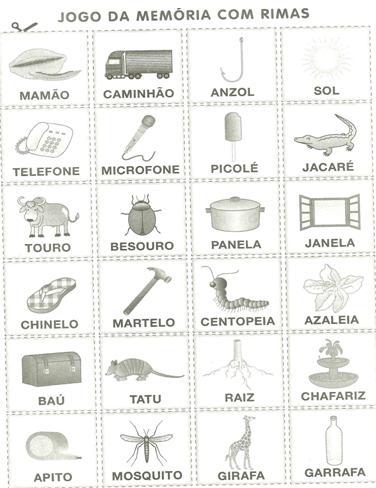 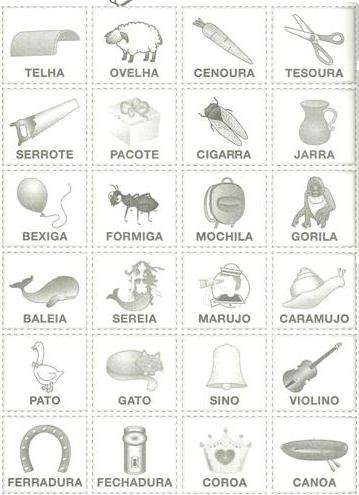 Tenham todos uma boa semana 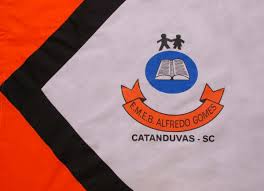 ESCOLA MUNICIPAL DE EDUCAÇÃO BÁSICA ALFREDO GOMES.DIRETORA: IVÂNIA NORA.ASSESSORA PEDAGÓGICA: SIMONE ANDRÉA CARL.ASSESSORA TÉCNICA ADM.: TANIA N. DE ÁVILA.PROFESSORA: LÍLIAN DE MORAIS DISCIPLINA: PROSEDICATANDUVAS – SCANO 2020 - TURMA  2 ANO